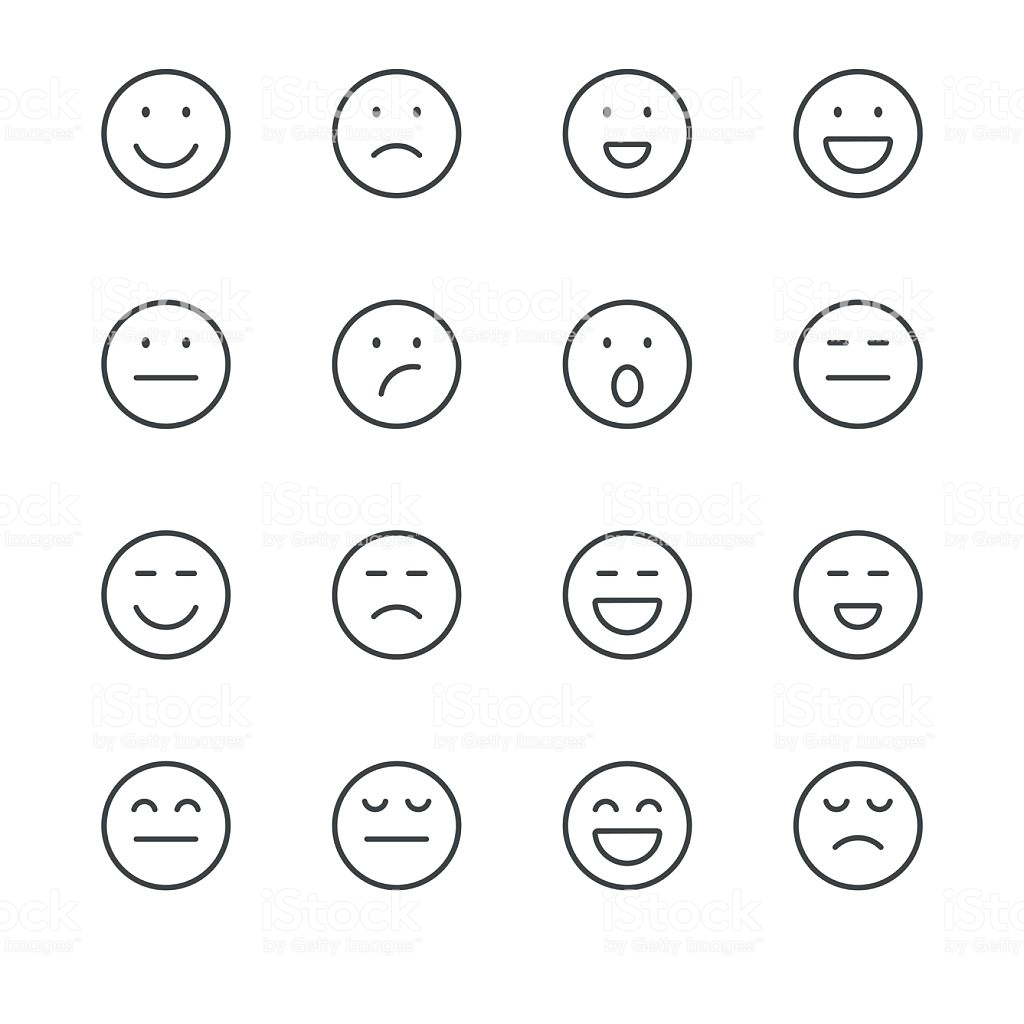 https://www.istockphoto.com/pl/wektor/emotikon%C3%B3w-emoji-ikony-zestaw-1-czarna-linia-serii-gm510783232-86383835Cykl: „Moje emocje – Twoje emocje”.Gra rodzinna: Emocjonalne domino Instrukcja poniżej 😊Cykl: „Moje emocje – Twoje emocje”.Gra rodzinna Emocjonalne domino 😊Gra zachęca do rozmowy na temat emocji. Pozwólmy dzieciom wykazać się inwencją i zachęćmy do pokolorowania emotek kolorami emocji, czyli takimi jakie są w wyobraźni dziecka😊Instrukcja:Pary emotek stanowią poszczególne karty domino. Można je rozłożyć na stole w taki sposób, aby obrazki były zakryte. Następnie najstarszy z graczy rozpoczyna grę od wyłożenia na środek wybrabranej przez siebie karty. Kolejna osoba (w kolejności zgodnej z ruchem wskazówek zegara) wybiera dla siebie jedną z par                     i dokłada kartę dopasowując emotki. Jeśli na wybranej karcie nie znajduje się odpowiednia emotka gracz oddaje kolejkę następnej osobie. Domino może utworzyć krąg emocji.Emocje przenikają się i zmieniają u ludzi nawet w ciągu niedługiego czasu. Warto porozmawiać o tym z dzieckiem. Dopytać o to, jak sądzi dlaczego tak się dzieję i od czego zależy zmiana nastroju. 😊Zachęcam do wspólnej zabawy!